Rokzkool Academy Workshops. 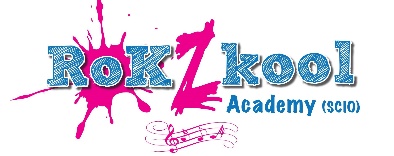 PROGRAMME 2023Established in 2018, Rokzkool Academy provides a range of high-quality services that will enhance your Curriculum of Excellence. Designed to be engaging, informative and fun the range of activities focuses on improving health and wellbeing outcomes of children and young people.Through our own learning and experience and interaction with our students we have developed a 2 day programme that meets their needs through extra-curricular activity, enhancing not only their experience but their daily lives too.Rokzkool Senior Student Lennon, 14 “I help with schools, volunteering with  Rokzkool has been great for me, I have learnt so much and now able to help other kids, its fun and a great way to learn. I have been helping with music, Food prep and school holiday workshops.  I now have my REHIS Food Hygiene Level 2” We focus not only on what we do well, but from what the students say to us. Our aim is to encourage and support individuals of all ages to engage in learning, with a focus on bringing about change in their lives their community.With a team that are experienced, qualified and DBS cleared we believe that we can and do add value. Our clients/schools also feel the same.HT Dornoch Campus “Rokzkool created a relaxed fun atmosphere, where laughter was heard throughout, Pupils were engaged and participated in all activities. Great to have talks on health and wellbeing, and cooking demonstrations. “Music and singing has been welcomed at the school, our pupils were unlocked”We offer sessions that engage and ignite the young person’s quest for knowledge, to see those youngsters enjoy the day and clamour for more, be it sports, music or cooking is why we exist.Our cookery session, in association with Tesco and Jamie Oliver, is designed to give a taste of what can be achieved with simple and flavoursome recipes that are healthy, affordable, and simple to produce. They can even be prepared at home to be tried with the rest of the family. Our fully trained community chefs will also ensure that everyone is adept in aspects of Hygiene, Health& Safety including safe knife handling. So, everyone will be ready to sauté.It has been said that if music be the food of love, play on… Well, we love our music at Rokzkool and the students that attend our sessions do to…Rokzkool Senior student Jack  14 I feel as Rokzkool have given us our confidence to express our feelings through music and other activities! We've been blessed to be apart of Rokzkool! Music is our first love, our foundation. Our resident senior students with the support of the team, mentor, and coach students on all instruments. Its an opportunity to try something new, to be a part of something, to be creative with the mind and with the hand. To be a part of a band and find their voice.  Culminating in a short musical performance… We also encourage teachers and staff to get involved too… And if there’s energy left, sports and outdoor activity, encouraging team building and fair play, with spirt and support A range of activities to exercise the mind and body, a great way to build social skills with the ethos of taking part. Building on previous years activities our 2023 Programme is flexible and can be tailored to your school’s needs, we can accommodate up to 40 pupils per day.  Come and join the fun..Kay & RodIf you would like more information or just a quick chat about what e could offer your school please get in touch ……lrokzkoolacademy@gmail.com /kayewen@rokzkoolacademy.org 07713894742 Website rokzkoolacademy.org https://rokzkoolacademy.org/gallery/